Top of Form
Qualifications Bottom of Form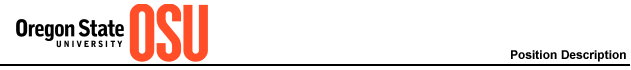 